.Intro; On vocals - 32 counts (approx 22 seconds)[ ] Brackets indicate which wall you should be facing (first wall only)DOROTHY x2, ROCK HOOK STEP x2TURN 1/2 PIVOT, STEP TURN TOGETHER CROSS, TAP TAP STEP x2CROSS BACK, BALL CROSS, BALL CROSS, HIP HIP, BACK, BALL CROSSSIDE BEHIND 1/4, STEP 1/2 STEP, FULL TURN, BALL STEP, CLAP STEP…….START AGAIN………….AND SMILE!!!!RESTARTS; On walls 7 & 10 dance as far as count 20 (ball cross, ball cross) and start from the beginning again.ENDING; On wall 12 change the full turn in the last section for a 3/4 turn R which will leave you top finish the dance facing 12 o'clock.'89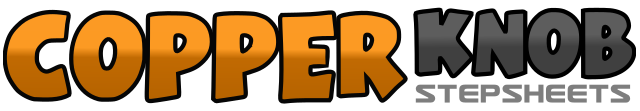 .......Count:32Wall:4Level:Intermediate.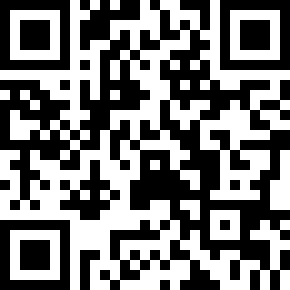 Choreographer:Willie Brown (SCO) - July 2008Willie Brown (SCO) - July 2008Willie Brown (SCO) - July 2008Willie Brown (SCO) - July 2008Willie Brown (SCO) - July 2008.Music:All Summer Long - Kid Rock : (Album: Rock and Roll Jesus)All Summer Long - Kid Rock : (Album: Rock and Roll Jesus)All Summer Long - Kid Rock : (Album: Rock and Roll Jesus)All Summer Long - Kid Rock : (Album: Rock and Roll Jesus)All Summer Long - Kid Rock : (Album: Rock and Roll Jesus)........1,2&Step R into R diagonal, lock L behind R, step R into R diagonal			     [12]3,4&Step L into L diagonal, lock R behind L, step L into L diagonal5&6Rock forward on R, recover back on L hooking R heel across L shin, step forward on R7&8Rock forward on L, recover back on R hooking L heel across R shin, step forward on L1,2Step forward on R, pivot 1/2 turn L taking weight on L				       [6]3&4&Step forward on R, make 1/2 turn R and step back on L, step R beside L, cross L over R5&6Tap R toe beside L, tap R toe to R diagonal, step R further out to R diagonal	     [12]7&8Tap L toe beside R, tap L toe to L diagonal, step L further out to L diagonal1,2Cross R over L, step back on L&3&4Step R to R side, cross L over R, step R to R side, cross L over R5,6Step R into R diagonal, step L into L diagonal (pushing hips forward on each)7&8Step R back into R diagonal (pushing hip back), step L beside R, cross R over L1&2Step L to L side, cross R behind L, make 1/4 turn L and step forward on L	       [9]3&4Step forward on R, pivot 1/2 turn L taking weight on L, step forward on R	       [3]5,6Make 1/2 turn R and step back on L, make another 1/2 turn R and step forward on R  [3]&7Step L beside R, step forward on R&8Clap hands, stomp L forward pushing hands low out to sides (big finish on every wall!!)